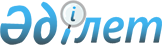 Об утверждении регламентов государственных услуг в сфере предпринимательства
					
			Утративший силу
			
			
		
					Постановление акимата Северо-Казахстанской области от 10 января 2017 года № 06. Зарегистрировано Департаментом юстиции Северо-Казахстанской области 31 января 2017 года № 4037. Утратило силу постановлением акимата Северо-Казахстанской области от 20 сентября 2019 года № 238
      Сноска. Утратило силу постановлением акимата Северо-Казахстанской области от 20.09.2019 № 238 (вводится в действие по истечении десяти календарных дней после дня его первого официального опубликования).
      В соответствии с пунктом 3 статьи 16 Закона Республики Казахстан от 15 апреля 2013 года "О государственных услугах", статьей 27 Закона Республики Казахстан от 6 апреля 2016 года "О правовых актах" акимат Северо-Казахстанской области ПОСТАНОВЛЯЕТ:
      1. Утвердить прилагаемые регламенты государственных услуг:
      1) "Предоставление субсидирования части ставки вознаграждения по кредитам в рамках Единой программы поддержки и развития бизнеса "Дорожная карта бизнеса 2020";
      2) "Предоставление гарантий по кредитам субъектов частного предпринимательства в рамках Единой программы поддержки и развития бизнеса "Дорожная карта бизнеса 2020";
      3) "Предоставление государственных грантов в рамках Единой программы поддержки и развития бизнеса "Дорожная карта бизнеса 2020";
      4) "Предоставление поддержки по развитию производственной (индустриальной) инфраструктуры в рамках Единой программы поддержки и развития бизнеса "Дорожная карта бизнеса 2020".
      2. Признать утратившим силу постановление акимата Северо-Казахстанской области "Об утверждении регламентов государственных услуг в сфере предпринимательства" от 26 мая 2016 года № 184 (опубликовано 11 июля 2016 года в Информационно-правовой системе нормативных правовых актов Республики Казахстан "Әділет", зарегистрировано в Реестре государственной регистрации нормативных правовых актов № 3793).
      3. Контроль за исполнением настоящего постановления возложить на коммунальное государственное учреждение "Управление предпринимательства и туризма акимата Северо-Казахстанской области".
      4. Настоящее постановление вводится в действие по истечении десяти календарных дней после дня его первого официального опубликования. Регламент государственной услуги "Предоставление субсидирования части ставки вознаграждения по кредитам в рамках Единой программы поддержки и развития бизнеса "Дорожная карта бизнеса 2020" 1. Общие положения
      1. Регламент государственной услуги "Предоставление субсидирования части ставки вознаграждения по кредитам в рамках Единой программы поддержки и развития бизнеса "Дорожная карта бизнеса 2020" (далее - Регламент) разработан на основании стандарта государственной услуги "Предоставление субсидирования части ставки вознаграждения по кредитам в рамках Единой программы поддержки и развития бизнеса "Дорожная карта бизнеса 2020" (далее – Стандарт), утвержденного приказом Министра национальной экономики Республики Казахстан от 24 апреля 2015 года № 352 "Об утверждении стандартов государственных услуг в сфере предпринимательства" (зарегистрировано в Реестре государственной регистрации нормативных правовых актов № 11181).
      Государственная услуга оказывается местным исполнительным органом Северо-Казахстанской области. 
      2. Прием заявлений и выдача результатов оказания государственной услуги осуществляются канцелярией местных исполнительных органов области, города областного и районного значения согласно приложению 1 к настоящему Регламенту.
      3. Форма оказания государственной услуги: бумажная.
      4. Результат оказания государственной услуги: выписка из протокола заседания Регионального координационного совета, либо мотивированный ответ об отказе в оказании государственной услуги в случаях и по основаниям, предусмотренным пунктом 10 настоящего Регламента.
      Сноска. Пункт 4 - в редакции постановления акимата Северо-Казахстанской области от 07.12.2017 № 487 (вводится в действие по истечении десяти календарных дней после дня его первого официального опублкикования).


      5. Форма предоставления результата оказания государственной услуги: бумажная.
      6. Государственная услуга оказывается бесплатно физическим и юридическим лицам (далее – услугополучатель). 2. Описание порядка действий структурных подразделений (работников) услугодателя в процессе оказания государственной услуги
      7. Основанием для начала процедуры (действия) по оказанию государственной услуги является перечень документов, необходимых для оказания государственной услуги при обращении услугополучателя (либо его представителя по доверенности):
      По первому, второму и третьему направлениям Единой программы поддержки и развития бизнеса "Дорожная карта бизнеса 2020" (далее – Программа):
      заявление-анкета на участие согласно приложению к Стандарту;
      свидетельство о государственной регистрации предпринимателя/ справку о государственной регистрации (перерегистрации) юридического лица (копию, заверенную печатью (при наличии)/подписью предпринимателя);
      бизнес-план реализации проекта предпринимателя, содержащий по кредитам/договорам финансового лизинга свыше 180 (ста восьмидесяти) миллионов тенге сроки обеспечения участия в реализации проекта собственных средств (денежных средств, движимого/недвижимого имущества), в том числе имуществом третьих лиц, предоставляемым в обеспечение, на уровне не ниже 10 % от общей стоимости реализации проекта, а также в случае подачи заявления на участие в рамках первого направления Программы/по проектам предпринимателей – субъектов малого предпринимательства в рамках второго направления Программы – этапы по достижению роста дохода, увеличения среднегодовой численности рабочих мест на основе данных по обязательным пенсионным взносам и (или) социальным отчислениям и роста объема уплачиваемых налогов в бюджет на 10 % после 2 (два) финансовых лет с даты решения РКС;
      копию финансовых отчетов предпринимателя – субъекта среднего или крупного предпринимательства за последние три финансовых года с приложением копии налоговой декларации, позволяющей сделать анализ о приросте дохода и росте объема уплачиваемых налогов в бюджет на 20 %. В случае осуществления субъектами среднего и крупного предпринимательства предпринимательской деятельности менее трех лет, информация предоставляется за период фактического осуществления предпринимательской деятельности (в случае подачи заявления на участие в рамках второго направления Программы);
      справку органов государственных доходов об отсутствии задолженности по обязательным платежам в бюджет, выданную не позднее, чем за 30 календарных дней до даты обращения;
      грузовые таможенные декларации с отметками таможенного органа, осуществившего выпуск товаров/продукции в режиме экспорта (в случае подачи заявления на участие в рамках третьего направления Программы);
      товаросопроводительные документы с отметкой таможенного органа, расположенного в пункте пропуска на таможенной границе Республики Казахстан (в случае подачи заявления на участие в рамках третьего направления Программы);
      документы, подтверждающие наличие соответствующего уровня валютной выручки за последний отчетный период (в случае подачи заявления на участие в рамках третьего направления Программы);
      письмо банка/Банка развития/лизинговой компании с положительным решением о возможности предоставления кредита/заключения договора финансового лизинга или понижения ставки вознаграждения по кредиту/договору финансового лизинга предпринимателя на условиях, позволяющих участвовать в Программе.
      Подтверждением принятия документов является регистрация (штамп, входящий номер и дата) в канцелярии услугодателя, с указанием фамилии и инициалов лица, принявшего документы.
      Для понижения номинальной ставки вознаграждения по действующему кредиту до размеров, предусмотренных Программой, услугополучатель (либо его представитель по доверенности) обращается с ходатайством в банк второго уровня, Банк развития, лизинговую компанию.
      8. Содержание каждой процедуры (действия), входящей в состав процесса оказания государственной услуги, длительность его выполнения:
      1) сотрудник канцелярии услугодателя принимает документы от услугополучателя, регистрирует и направляет их руководителю услугодателя - 20 (двадцать) минут;
      2) руководитель услугодателя после ознакомления с документами определяет ответственного исполнителя услугодателя - 1 (один) рабочий день;
      3) ответственный исполнитель услугодателя осуществляет проверку документов, готовит документы для рассмотрения на РКС - 11 (одиннадцать) рабочих дней;
      4) РКС принимает решение о возможности или невозможности предоставления субсидирования ставки вознаграждения по кредитам, которое оформляется протоколом - 3 (три) рабочих дня;
      5) ответственный исполнитель услугодателя подписывает протокол заседания РКС его членами и готовит выписку из протокола заседания РКС - 4 (четыре) рабочих дня;
      6) сотрудник канцелярии услугодателя выдает выписку из протокола заседания РКС услугополучателю - 20 (двадцать) минут.
      9. Результаты процедуры (действия) по оказанию государственной услуги, который служит основанием для начала выполнения следующей процедуры (действия):
      1) регистрация заявления;
      2) виза руководства услугодателя;
      3) проверка полноты документов;
      4) протокол;
      5) подписание членами РКС протокола;
      6) выдача результата оказания государственной услуги услугополучателю.
      10. Услугодатель отказывает в оказании государственной услуги по следующим основаниям:
      установление недостоверности документов, представленных услугополучателем для получения государственной услуги, и (или) данных (сведений), содержащихся в них;
      несоответствие услугополучателя и (или) представленных материалов, объектов, данных и сведений, необходимых для оказания государственной услуги, требованиям, установленным Правилами субсидирования части ставки вознаграждения в рамках Единой программы поддержки и развития бизнеса "Дорожная карта бизнеса 2020", утвержденными постановлением Правительства Республики Казахстан от 19 апреля 2016 года № 234.
      Сноска. Пункт 10 - в редакции постановления акимата Северо-Казахстанской области от 07.12.2017 № 487 (вводится в действие по истечении десяти календарных дней после дня его первого официального опублкикования).

 3. Описание порядка взаимодействия структурных подразделений (работников) услугодателя в процессе оказания государственной услуги
      11. Перечень структурных подразделений (сотрудников) услугодателя которые участвуют в процессе оказания государственной услуги:
      1) сотрудник канцелярии услугодателя;
      2) руководитель услугодателя;
      3) ответственный исполнитель услугодателя;
      4) РКС.
      12. Содержание каждой процедуры (действия), входящей в состав процесса оказания государственной услуги, длительность его выполнения: 
      1) сотрудник канцелярии услугодателя принимает документы от услугополучателя, регистрирует и направляет их руководителю услугодателя - 20 (двадцать) минут;
      2) руководитель услугодателя после ознакомления с документами определяет ответственного исполнителя услугодателя - 1 (один) рабочий день;
      3) ответственный исполнитель услугодателя осуществляет проверку документов, готовит документы для рассмотрения на РКС - 11 (одиннадцать) рабочих дней;
      4) РКС принимает решение о возможности или невозможности предоставления субсидирования ставки вознаграждения по кредитам, которое оформляется протоколом - 3 (три) рабочих дня;
      5) ответственный исполнитель услугодателя подписывает протокол заседания РКС его членами и готовит выписку из протокола заседания РКС - 4 (четыре) рабочих дня;
      6) сотрудник канцелярии услугодателя выдает выписку из протокола заседания РКС услугополучателю - 20 (двадцать) минут. 4. Описание порядка взаимодействия с Государственной корпорацией "Правительство для граждан" и (или) иными услугодателями, а также порядка использования информационных систем в процессе оказания государственной услуги
      13. Взаимодействие с Государственной корпорацией "Правительство для граждан" и веб-порталом "электронного правительства", а также использование информационных систем в процессе оказания государственной услуги не предусмотрено.
      14. Подробное описание последовательности процедур (действий), взаимодействий структурных подразделений (сотрудников) услугодателя в процессе оказания государственной услуги отражены в справочнике бизнес-процессов оказания государственной услуги согласно приложению 2 к Регламенту. 
      Сноска. Приложение 1 - в редакции постановления акимата Северо-Казахстанской области от 07.12.2017 № 487 (вводится в действие по истечении десяти календарных дней после дня его первого официального опублкикования). Справочник бизнес-процессов оказания государственной услуги "Предоставление субсидирования части ставки вознаграждения по кредитам в рамках Единой программы поддержки и развития бизнеса "Дорожная карта бизнеса 2020"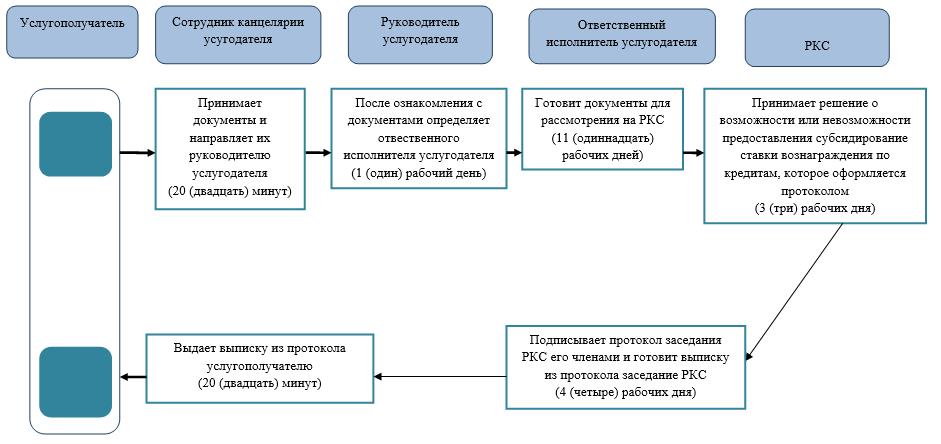 
      Условные знаки: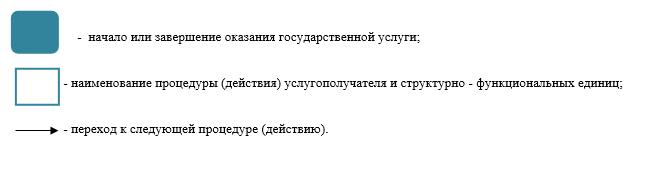  Регламент государственной услуги "Предоставление гарантий по кредитам субъектов частного предпринимательства в рамках Единой программы поддержки и развития бизнеса "Дорожная карта бизнеса 2020" 1. Общие положения
      1. Регламент государственной услуги "Предоставление гарантий по кредитам субъектов частного предпринимательства в рамках Единой программы поддержки и развития бизнеса "Дорожная карта бизнеса 2020" (далее - Регламент) разработан на основании стандарта государственной услуги "Предоставление гарантий по кредитам субъектов частного предпринимательства в рамках Единой программы поддержки и развития бизнеса "Дорожная карта бизнеса 2020" (далее – Стандарт), утвержденного приказом Министра национальной экономики Республики Казахстан от 24 апреля 2015 года № 352 "Об утверждении стандартов государственных услуг в сфере предпринимательства" (зарегистрировано в Реестре государственной регистрации нормативных правовых актов № 11181).
      Государственная услуга оказывается:
      по кредитам до 180 миллионов (далее – млн. тенге) тенге – акционерным обществом "Фонд развития предпринимательства "Даму" (далее – финансовое агентство, услугодатель);
      по кредитам свыше 180 млн. тенге – местными исполнительными органами области, города областного и районного значения, (далее – услугодатель). 
      Сноска. Пункт 1 - в редакции постановления акимата Северо-Казахстанской области от 07.12.2017 № 487 (вводится в действие по истечении десяти календарных дней после дня его первого официального опублкикования).


      2. Прием заявлений и выдача результатов оказания государственной услуги осуществляется через:
      по кредитам до 180 млн. тенге – канцелярию финансового агентства, веб-портал "электронного правительства" www.egov.kz (далее – веб портал);
      по кредитам свыше 180 млн. тенге – канцелярию местных исполнительных органов области, города областного и районного значения.
      Сноска. Пункт 2 - в редакции постановления акимата Северо-Казахстанской области от 07.12.2017 № 487 (вводится в действие по истечении десяти календарных дней после дня его первого официального опублкикования).


      3. Форма оказания государственной услуги: электронная (частично автоматизированная) и (или) бумажная.
      4. Результат оказания государственной услуги:
      по кредитам до 180 млн. тенге – предварительное гарантийное письмо финансового агентства либо уведомление с мотивированным ответом об отказе в оказании государственной услуги в случаях и по основаниям, предусмотренным пунктом 10 настоящего Регламента;
      по кредитам свыше 180 млн. тенге – выписка из протокола заседания Регионального координационного совета, либо мотивированный ответ об отказе в оказании государственной услуги в случаях и по основаниям, предусмотренным пунктом 10 настоящего Регламента.
      В случае обращения за результатом оказания государственной услуги на бумажном носителе, результат оказания государственной услуги оформляется в электронной форме, распечатывается, заверяется печатью и подписью уполномоченного лица услугодателя.
      При обращении через веб-портал результат оказания государственной услуги направляется услугополучателю в "личный кабинет" в форме электронного документа, удостоверенного электронной цифровой подписью (далее – ЭЦП) уполномоченного органа.
      Сноска. Пункт 4 - в редакции постановления акимата Северо-Казахстанской области от 07.12.2017 № 487 (вводится в действие по истечении десяти календарных дней после дня его первого официального опублкикования).


      5. Форма предоставления результата оказания государственной услуги: электронная и бумажная.
      6. Государственная услуга оказывается в порядке очереди, без предварительной записи и ускоренного обслуживания.
      Веб-портал – круглосуточно, за исключением технических перерывов, связанных с проведением технических работ (при обращении услугополучателя после окончания рабочего времени, в выходные и праздничные дни согласно трудовому законодательству Республики Казахстан прием заявлений и выдача результатов оказания государственной услуги осуществляется следующим рабочим днем).
      6-1. Государственная услуга оказывается физическим и юридическим лицам (далее – услугополучатели) на бесплатной основе.
      Сноска. Регламент дополнен пунктом 6-1 в соответствии с постановлением акимата Северо-Казахстанской области от 07.12.2017 № 487 (вводится в действие по истечении десяти календарных дней после дня его первого официального опублкикования).

 2. Описание порядка действий структурных подразделений (сотрудников) услугодателя в процессе оказания государственной услуги
      7. Основанием для начала процедуры (действия) по оказанию государственной услуги является перечень документов, необходимый для оказания государственной услуги услугодателю:
      по кредитам до 180 (ста восьмидесяти) миллионов тенге:
      1) заявление на участие согласно приложению 1 к Стандарту;
      2) письмо Банка с положительным решением о возможности кредитования предпринимателя с расчетом суммы гарантии;
      3) согласие услугополучателя на предоставление информации в кредитное бюро и получение кредитного отчета (по формам согласно приложениям 3, 4 к Стандарту);
      4) согласие услугополучателя на сбор и обработку его персональных данных финансовым агентством (по форме согласно приложения 5 к Стандарту);
      5) решение уполномоченного органа услугополучателя, принявшего решение о привлечении гарантии.
      по кредитам свыше 180 (ста восьмидесяти) миллионов тенге:
      1) заявление на участие согласно приложению 2 к Стандарту;
      2) свидетельство/справку о государственной регистрации/ перерегистрации предпринимателя – юридического лица/документ, подтверждающий регистрацию в качестве индивидуального предпринимателя (копию, заверенную печатью (при наличии) и подписью предпринимателя (уполномоченного лица предпринимателя-юридического лица); 
      3) справку органов государственных доходов об отсутствии/наличии задолженности по обязательным платежам в бюджет, выданную не позднее, чем за 30 (тридцать) календарных дней до даты обращения предпринимателя к финансовому агентству;
      4) копию финансовых отчетов предпринимателя – субъекта среднего или крупного предпринимательства за последние три финансовых года с приложением копии налоговой декларации и/или размещенную на интернет-ресурсах информацию, позволяющую сделать анализ о финансовом состоянии, с расшифровками дебиторской и кредиторской задолженности (в т.ч. суммы, даты возникновения задолженности и наименование товаров и услуг), заверенные его первым руководителем (для юридических лиц) (в случае осуществления предпринимателям предпринимательской деятельности менее трех лет, информация предоставляется за период фактического осуществления предпринимательской деятельности;
      5) письмо Банка с положительным решением о возможности кредитования предпринимателя с расчетом суммы гарантии;
      6) копию письма финансового агентства с положительным решением о возможности гарантирования предпринимателя (заверенную печатью Банка);
      7) бизнес-план реализации проекта предпринимателя, содержащий по кредитам/ договорам финансового лизинга свыше 180 (ста восьмидесяти) млн. тенге сроки обеспечения участия в реализации проекта собственных средств (денежных средств, движимого/ недвижимого имущества), в том числе имуществом третьих лиц, предоставляемым в обеспечение, на уровне не ниже 10 % от общей стоимости реализации проекта, а также по проектам предпринимателей-субъектов малого предпринимательства в рамках второго направления Программы – этапы по достижению роста дохода, увеличения среднегодовой численности рабочих мест и росту объема уплачиваемых налогов в бюджет на 10% после 2 (два) финансовых лет с даты решения РКС;
      8) копию финансовых отчетов предпринимателя – субъекта среднего или крупного предпринимательства за последние три финансовых года с приложением копии налоговой декларации, позволяющей сделать анализ о приросте дохода и росте объема уплачиваемых налогов в бюджет на 20 % (в случае подачи заявления на участие в рамках второго направления Программы).
      На веб-портал: 
      по кредитам до 180 (ста восьмидесяти) миллионов тенге:
      1) заявление в форме электронного запроса, удостоверенного электронно-цифровой подписи (далее – ЭЦП) предпринимателя;
      2) согласие на предоставление информации в кредитное бюро и получение кредитного отчета в электронной форме;
      3) согласие на сбор и обработку его персональных данных в электронной форме;
      4) электронную копию (сканированную копию) письма Банка с положительным решением о возможности кредитования с расчетом суммы гарантии.
      Сведения по субъекту частного предпринимательства, в том числе по свидетельству о государственной регистрации юридического лица/индивидуального предпринимателя, лицензии на вид деятельности (если вид деятельности лицензируемый) и сведения об отсутствии/наличии задолженности по обязательным платежам в бюджет услугодатель получает из соответствующих государственных информационных систем через шлюз "электронного правительства".
      В случаях технической невозможности получения данных из соответствующих государственных информационных систем через шлюз "электронного правительства" или недостоверности данных, финансовое агентство запрашивает документы у услугополучателя.
      Подтверждением принятия документов является регистрация (штамп, входящий номер и дата) в канцелярии услугодателя, с указанием фамилии и инициалов лица, принявшего документы.
      В случае, если услугополучатель является юридическим лицом, зарегистрированным в соответствии с законодательством Республики Казахстан, решение уполномоченного органа услугополучателя, принявшего решение о привлечении гарантии, подтверждается в формате согласования электронной цифровой подписью юридического лица, выписанной на участника или руководителя. Форма согласования направляется всем участникам и руководителю в личный кабинет на портале. Для подтверждения согласования требуется подписать форму согласования электронной цифровой подписью юридического лица, выписанной на участника или руководителя.
      8. Содержание каждой процедуры (действия), входящей в состав процесса оказания государственной услуги, длительность его выполнения:
      по кредитам свыше 180 (ста восьмидесяти) миллионов тенге:
      1) сотрудник канцелярии услугодателя принимает документы от услугополучателя, регистрирует и направляет их руководителю услугодателя - 20 (двадцать) минут;
      2) руководитель услугодателя после ознакомления с документами определяет ответственного исполнителя услугодателя - 1 (один) рабочий день;
      3) ответственный исполнитель услугодателя осуществляет проверку документов, готовит документы для рассмотрения на РКС - 2 (два) рабочих дня;
      4) РКС принимает решение о возможности или невозможности предоставления гарантий по кредитам, которое оформляется протоколом - 3 (три) рабочих дня;
      5) ответственный исполнитель услугодателя подписывает протокол заседания РКС его членами и готовит выписку из протокола заседания РКС - 3 (три) рабочих дней;
      6) сотрудник канцелярии услугодателя выдает выписку из протокола заседания РКС услугополучателю - 20 (двадцать) минут.
      В случаях наличия замечаний к представленным документам и/или необходимости предоставления дополнительной информации, услугодателем выявленные замечания и/или запрос о предоставлении информации направляются услугополучателю для их устранения в течение 3 (три) рабочих дней;
      по кредитам до 180 (ста восьмидесяти) миллионов тенге:
      1) сотрудник канцелярии услугодателя финансового агентства принимает документы от Банка второго уровня, регистрирует и направляет их руководителю - 20 (двадцать) минут;
      2) руководитель услугодателя финансового агентства после ознакомления с документами определяет ответственного исполнителя - 2 (два) часа;
      3) ответственный исполнитель рассматривает полученные документы и выносит проект на рассмотрение уполномоченного органа финансового агентства для принятия решения о предоставлении/непредоставлении гарантии - 3 (три) рабочих дня;
      4) услугодатель финансовое агентство направляет в банк письмо с решением финансового агентства о возможности (невозможности) гарантирования - 1 (один) рабочий день;
      5) после получения письма с положительным решением финансового агентства о возможности гарантирования банк и услугополучатель заключают договор банковского займа, договор (-ы) залога (-ов).
      В случае, если совокупная задолженность услугополучателя и аффилированных с ним лиц/компаний по кредитам, полученным под гарантию финансового агентства, составит более 180 (ста восьмидесяти) миллионов тенге, то рассмотрение последующих проектов осуществляется - 10 (десять) рабочих дней. 
      Веб-портал по кредитам до 180 (ста восьмидесяти) миллионов тенге после получения финансовым агентством документов от Банка - 5 (пять) рабочих дней.
      В случаях наличия замечаний к представленным документам и/или необходимости предоставления дополнительной информации, выявленные замечания и/или запрос о предоставлении информации направляются Банку финансовым агентством для устранения и/или представления информации. При этом, срок рассмотрения документов, финансовым агентством возобновляется - 3 (три) рабочих дня.
      В случае непредставления Банком финансовому агентству пакета документов в течение 5 (пять) рабочих дней с момента получения от услугополучателя электронной заявки через веб-портал "электронного правительства", финансовое агентство отказывает услугополучателю в рассмотрении вопроса о предоставлении гарантии. 
      9. Результаты процедуры (действия) по оказанию государственной услуги, который служит основанием для начала выполнения следующей процедуры (действия):
      1) регистрация заявления;
      2) виза руководства услугодателя;
      3) проверка полноты документов;
      4) протокол;
      5) подписание членами РКС протокола;
      6) выдача результата оказания государственной услуги услугополучателю.
      10. Услугодатель отказывает в оказании государственной услуги по следующим основаниям: 
      установление недостоверности документов, представленных услугополучателем для получения государственной услуги, и (или) данных (сведений), содержащихся в них;
      несоответствие услугополучателя и (или) представленных материалов, объектов, данных и сведений, необходимых для оказания государственной услуги, требованиям, установленным Правилами гарантирования по кредитам субъектов частного предпринимательства в рамках Единой программы поддержки и развития бизнеса "Дорожная карта бизнеса 2020", утвержденными постановлением Правительства Республики Казахстан от 19 апреля 2016 года № 234;
      в отношении услугополучателя имеется вступившее в законную силу решение (приговор) суда о запрещении деятельности или отдельных видов деятельности, требующих получения государственной услуги;
      в отношении услугополучателя имеется вступившее в законную силу решение суда, на основании которого услугополучатель лишен специального права, связанного с получением государственной услуги.
      Сноска. Пункт 10 - в редакции постановления акимата Северо-Казахстанской области от 07.12.2017 № 487 (вводится в действие по истечении десяти календарных дней после дня его первого официального опублкикования).

 3. Описание порядка взаимодействия структурных подразделений (сотрудников) услугодателя в процессе оказания государственной услуги
      11. Перечень структурных подразделений (сотрудников) услугодателя которые участвуют в процессе оказания государственной услуги:
      1) сотрудник канцелярии услугодателя;
      2) руководитель услугодателя;
      3) ответственный исполнитель услугодателя;
      4) РКС.
      12. Содержание каждой процедуры (действия), входящей в состав процесса оказания государственной услуги, длительность его выполнения:
      по кредитам свыше 180 (ста восьмидесяти) миллионов тенге:
      1) сотрудник канцелярии услугодателя принимает документы от услугополучателя, регистрирует и направляет их руководителю услугодателя - 20 (двадцать) минут;
      2) руководитель услугодателя после ознакомления с документами определяет ответственного исполнителя услугодателя - 1 (один) рабочий день;
      3) ответственный исполнитель услугодателя осуществляет проверку документов, готовит документы для рассмотрения на РКС - 2 (два) рабочих дня;
      4) РКС принимает решение о возможности или невозможности предоставления гарантий по кредитам, которое оформляется протоколом - 3 (три) рабочих дня;
      5) ответственный исполнитель услугодателя подписывает протокол заседания РКС его членами и готовит выписку из протокола заседания РКС - 3 (три) рабочих дня;
      6) сотрудник канцелярии услугодателя выдает выписку из протокола заседания РКС услугополучателю - 20 (двадцать) минут.
      В случаях наличия замечаний к представленным документам и/или необходимости предоставления дополнительной информации, услугодателем выявленные замечания и/или запрос о предоставлении информации направляются услугополучателю для их устранения - 3 (три) рабочих дня.
      по кредитам до 180 (ста восьмидесяти) миллионов тенге:
      1) сотрудник канцелярии услугодателя финансового агентства принимает документы от Банка второго уровня, регистрирует и направляет их руководителю - 20 (двадцать) минут;
      2) руководитель услугодателя финансового агентства после ознакомления с документами определяет ответственного исполнителя - 2 (два) часа;
      3) ответственный исполнитель рассматривает полученные документы и выносит проект на рассмотрение уполномоченного органа финансового агентства для принятия решения о предоставлении/непредоставлении гарантии - 3 (три) рабочих дня;
      4) услугодатель финансовое агентство направляет в банк письмо с решением финансового агентства о возможности (невозможности) гарантирования - 1 (один) рабочий день.
      5) после получения письма с положительным решением финансового агентства о возможности гарантирования банк и услугополучатель заключают договор банковского займа, договор (-ы) залога (-ов).
      В случае, если совокупная задолженность услугополучателя и аффилиированных с ним лиц/компаний по кредитам, полученным под гарантию финансового агентства, составит более 180 (ста восьмидесяти) млн. тенге, то рассмотрение последующих проектов осуществляется в течение 10 (десять) рабочих дней. 
      Веб-портал по кредитам до 180 (сто восемьдесят) миллионов тенге - 5 (пять) рабочих дней после получения финансовым агентством документов от Банка.
      В случаях наличия замечаний к представленным документам и/или необходимости предоставления дополнительной информации, выявленные замечания и/или запрос о предоставлении информации направляются Банку финансовым агентством для устранения и/или представления информации в течение 3 (три) рабочих дней. При этом, срок рассмотрения документов, финансовым агентством возобновляется.
      В случае непредставления Банком финансовому агентству пакета документов для в течение 5 (пять) рабочих дней с момента получения от услугополучателя электронной заявки через веб-портал "электронного правительства", финансовое агентство отказывает услугополучателю в рассмотрении вопроса о предоставлении гарантии.  4. Описание порядка взаимодействия с Государственной корпорацией "Правительство для граждан" и (или) иными услугодателями, а также порядка использования информационных систем в процессе оказания государственной услуги
      13. Услугополучатель имеет возможность получения государственной услуги в электронной форме через портал при условии наличия электронно-цифровой подписи.
      14. Порядок обращения и последовательность процедур (действий) услугодателя и услугополучателя при оказании государственной услуги через портал: 
      1) услугополучатель осуществляет регистрацию на портале с помощью своего регистрационного свидетельства ЭЦП, которое хранится в интернет-браузере компьютера услугополучателя (осуществляется для незарегистрированных услугополучателей на портале);
      2) процесс 1 – прикрепление в интернет-браузер компьютера услугополучателем регистрационного свидетельства ЭЦП, процесс ввода услугополучателем пароля (процесс авторизации) на портале для получения государственной услуги;
      3) условие 1 – проверка на портале подлинности данных о зарегистрированном услугополучателе через индивидуальный идентификационный номер или бизнес – идентификационный номер (далее – ИИН/БИН) и пароль;
      4) процесс 2 – формирование порталом сообщения об отказе в авторизации в связи с имеющимися нарушениями в данных услугополучателя;
      5) процесс 3 – выбор услугополучателем услуги, указанной в настоящем регламенте, вывод на экран формы запроса для оказания услуги и заполнение услугополучателем формы (ввод данных) с учетом ее структуры и форматных требований, прикреплением к форме запроса электронной копии (сканированная копия) Письма Банка/Банка Развития с положительным решением о возможности кредитования Услугополучателя с расчетом суммы гарантии;
      6) процесс 4 – выбор услугополучателем регистрационного свидетельства ЭЦП для удостоверения (подписания) запроса;
      7) условие 2 – проверка на портале срока действия регистрационного свидетельства ЭЦП и отсутствия в списке отозванных (аннулированных) регистрационных свидетельств, а также соответствия идентификационных данных (между ИИН/БИН, указанным в запросе, и ИИН/БИН, указанным в регистрационном свидетельстве ЭЦП);
      8) процесс 5 – формирование сообщения об отказе в запрашиваемой услуге в связи с неподтверждением подлинности ЭЦП услугополучателя;
      9) процесс 6 – удостоверение (подписание) посредством ЭЦП услугополучателя заполненной формы (введенных данных) запроса на оказание услуги;
      10) процесс 7 – в личном кабинете (в разделе "История получения услуг") ознакомиться с результатом услуги;
      11) условие 3 – проверка (обработка) услугодателем соответствия приложенных услугополучателем документов, указанных в регламенте, основаниям для оказания услуги;
      12) процесс 8 – формирование сообщения об отказе в запрашиваемой услуге в связи с имеющимися нарушениями в документах услугополучателя; 
      13) процесс 9 – получение услугополучателем результата услуги. Электронный документ формируется с использованием ЭЦП уполномоченного лица услугодателя.
      15. Взаимодействие с Государственной корпорацией "Правительство для граждан" в процессе оказания государственной услуги не предусмотрено.
      16. Подробное описание последовательности процедур (действий), взаимодействий структурных подразделений (сотрудников) услугодателя в процессе оказания государственной услуги отражены в справочнике бизнес-процессов оказания государственной услуги согласно приложениям 2, 3, 4 к Регламенту. 
      Сноска. Приложение 1 - в редакции постановления акимата Северо-Казахстанской области от 07.12.2017 № 487 (вводится в действие по истечении десяти календарных дней после дня его первого официального опублкикования). Справочник бизнес-процессов оказания государственной услуги "Предоставление гарантий по кредитам субъектов частного предпринимательства в рамках Единой программы поддержки и развития бизнеса "Дорожная карта бизнеса 2020" по кредитам до 180 (сто восемьдесят) миллионов тенге через канцелярию финансового агентства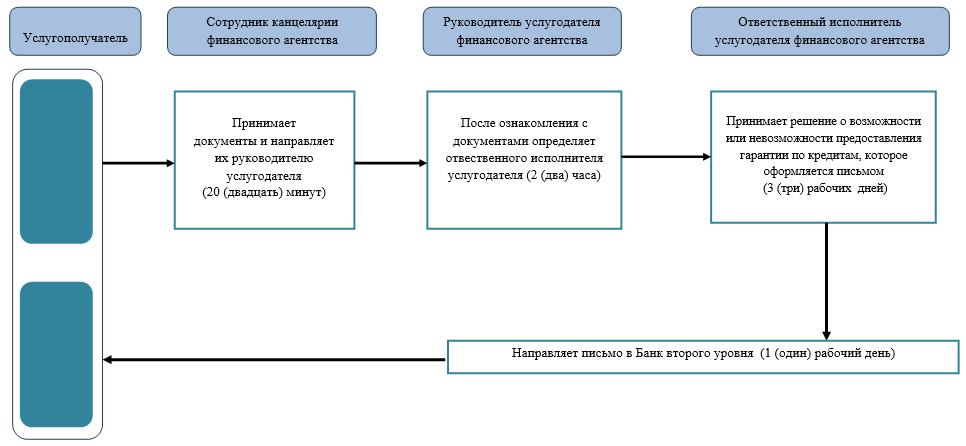 
      Условные знаки: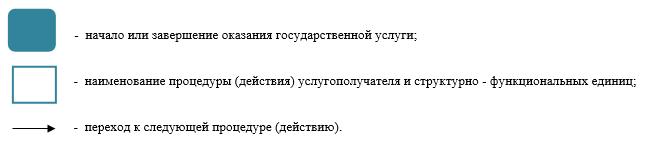  Справочник бизнес-процессов оказания государственной услуги "Предоставление гарантий по кредитам субъектов частного предпринимательства в рамках Единой программы поддержки и развития бизнеса "Дорожная карта бизнеса 2020" по кредитам свыше 180 (сто восемьдесят) миллионов тенге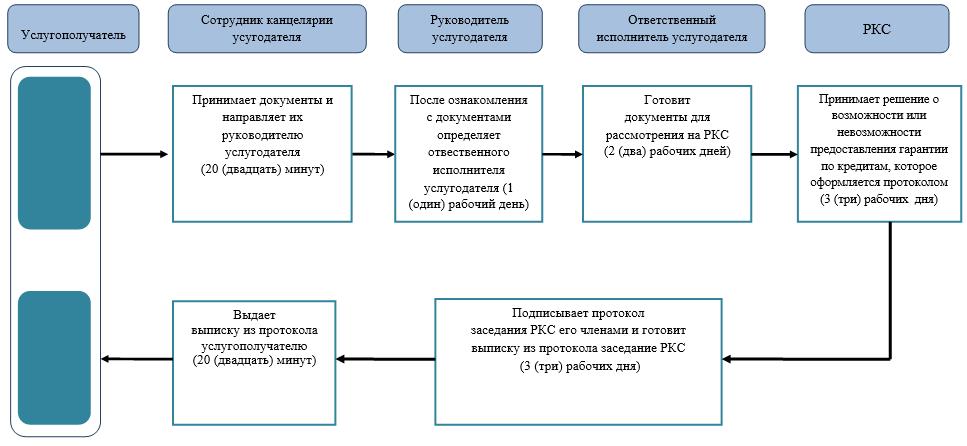 
      Условные знаки: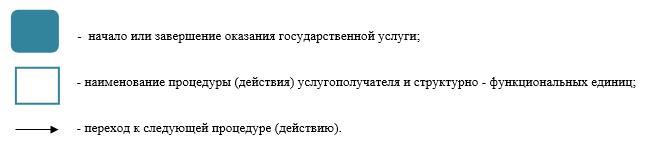  Справочник бизнес-процессов оказания государственной услуги "Предоставление гарантий по кредитам субъектов частного предпринимательства в рамках Единой программы поддержки и развития бизнеса "Дорожная карта бизнеса 2020" через веб-портал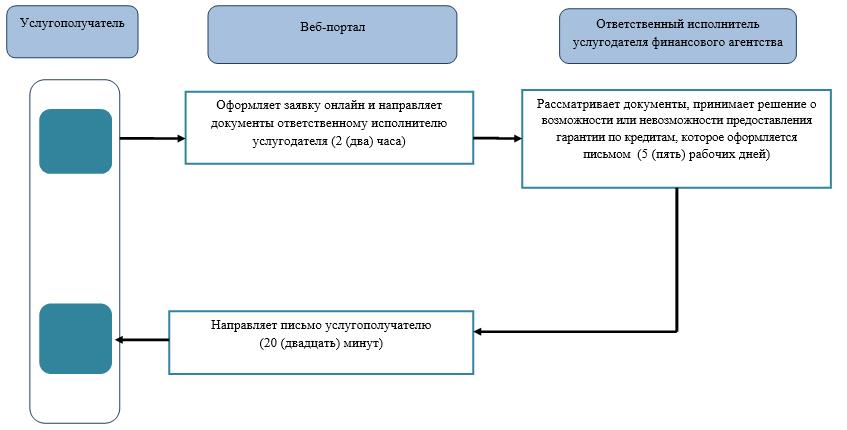 
      Условные знаки: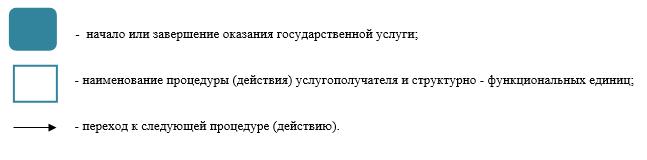  Регламент государственной услуги "Предоставление государственных грантов в рамках Единой программы поддержки и развития бизнеса "Дорожная карта бизнеса 2020" 1. Общие положения
      1. Регламент государственной услуги "Предоставление государственных грантов в рамках Единой программы поддержки и развития бизнеса "Дорожная карта бизнеса 2020" (далее - Регламент) разработан на основании стандарта государственной услуги "Предоставление государственных грантов в рамках Единой программы поддержки и развития бизнеса "Дорожная карта бизнеса 2020" (далее – Стандарт), утвержденного приказом Министра национальной экономики Республики Казахстан от 24 апреля 2015 года № 352 "Об утверждении стандартов государственных услуг в сфере предпринимательства" (зарегистрировано в Реестре государственной регистрации нормативных правовых актов № 11181).
      Государственная услуга оказывается местным исполнительным органом Северо-Казахстанской области. 
      2. Прием заявлений и выдача результатов оказания государственной услуги осуществляются канцелярией местных исполнительных органов области, города областного и районного значения согласно приложению 1 к настоящему Регламенту.
      3. Форма оказания государственной услуги: бумажная.
      4. Результат оказания государственной услуги: договор о предоставлении гранта, либо мотивированный ответ об отказе в оказании государственной услуги в случаях и по основаниям, предусмотренным пунктом 10 настоящего регламента государственной услуги.
      Сноска. Пункт 4 - в редакции постановления акимата Северо-Казахстанской области от 25.07.2017 № 297 (вводится в действие по истечении десяти календарных дней после дня его первого официального опубликования).


      5. Форма предоставления результата оказания государственной услуги: бумажная.
      6. Государственная услуга оказывается бесплатно физическим и юридическим лицам (далее – услугополучатель). 2. Описание порядка действий структурных подразделений (сотрудников) услугодателя в процессе оказания государственной услуги
      7. Основанием для начала процедуры (действия) по оказанию государственной услуги является перечень документов, необходимых для оказания государственной услуги при обращении услугополучателя (либо его представителя по доверенности):
      заявка на участие в конкурсном отборе по предоставлению грантов согласно приложению к Стандарту;
      копию свидетельства о государственной регистрации юридического лица (индивидуального предпринимателя);
      справку об отсутствии задолженности по обязательным платежам в бюджет, выданную не позднее, чем за 30 (тридцать) календарных дней до даты обращения;
      справку о средней численности наемных работников на момент подачи заявки, заверенную подписью руководителя и печатью заявителя (при наличии);
      бизнес-проект;
      копию документа, подтверждающего прохождение предпринимателем обучения в рамках Программы и/или Программы занятости 2020;
      выписку из банковского счета о наличии на текущем счете предпринимателя денежных средств или документы, подтверждающие оценочную стоимость движимого и/или недвижимого имущества;
      доверенность на право подачи заявки от имени предпринимателя, копию паспорта поверенного (от имени юридического лица – заверенную юридическим лицом).
      Подтверждением принятия документов является регистрация (штамп, входящий номер и дата) в канцелярии услугодателя, с указанием фамилии и инициалов лица, принявшего документы.
      Сноска. Пункт 7 с изменением, внесенным постановлением акимата Северо-Казахстанской области от 25.07.2017 № 297 (вводится в действие по истечении десяти календарных дней после дня его первого официального опубликования).

      7-1. Сведения о государственной регистрации (перерегистрации) юридического лица услугодатель получает из соответствующих государственных информационных систем через шлюз "электронного правительства.

      Сноска. Регламент дополнен пунктом 7-1 в соответствии с постановлением акимата Северо-Казахстанской области от 25.07.2017 № 297 (вводится в действие по истечении десяти календарных дней после дня его первого официального опубликования).


      8. Содержание каждой процедуры (действия), входящей в состав процесса оказания государственной услуги, длительность его выполнения:
      1) сотрудник канцелярии услугодателя принимает документы от услугополучателя, регистрирует и направляет их руководителю услугодателя - 20 (двадцать) минут;
      2) ответственный исполнитель услугодателя по завершению сроков приема документов, указанных в объявлении о проведении конкурса с момента получения пакета документов и информации по проектам, выносит материалы услугополучателя на рассмотрение Конкурсной комиссии - 30 (тридцать) рабочих дней;
      3) услугополучатель презентует свой бизнес-проект на заседании Конкурсной комиссии. По результатам обсуждения Конкурсная комиссия дает рекомендации о предоставлении услугополучателю в предоставлении гранта, которые оформляются протоколом Конкурсной комиссии - 3 (три) рабочих дня с даты проведения Конкурсной комиссии; 
      4) ответственный исполнитель услугодателя направляет протокол Конкурсной комиссии на рассмотрение Регионального координационного совета (далее - РКС) - за 3 (три) рабочих дня;
      5) по результатам обсуждения рекомендаций заседании РКС принимает решение о возможности или невозможности предоставления гранта, которое оформляется протоколом - 3 (три) рабочих дня с даты проведения заседания РКС;
      6) сотрудник канцелярии услугодателя выдает договор о предоставлении гранта с выпиской из протокола РКС услугополучателю - 7 (семь) рабочих дней после подписания протокола РКС.
      9. Результаты процедуры (действия) по оказанию государственной услуги, который служит основанием для начала выполнения следующей процедуры (действия):
      1) регистрация заявления;
      2) виза руководства услугодателя;
      3) проверка полноты документов;
      4) протокол;
      5) подписание членами РКС протокола;
      6) выдача результата оказания государственной услуги услугополучателю.
      10. Услугодатель отказывает в оказании государственной услуги по следующим основаниям: 
      1) установление недостоверности документов, предоставленных услугополучателем для получения государственной услуги, и (или) данных (сведений), содержащих в них;
      2) несоответствие услугополучателя и (или) предоставляемых материалов, объектов, данных и сведений, необходимых для оказания государственной услуги, требованиям, установленным нормативно-правовыми актами Республики Казахстан.  3. Описание порядка взаимодействия структурных подразделений (сотрудников) услугодателя в процессе оказания государственной услуги
      11. Перечень структурных подразделений (сотрудников) услугодателя которые участвуют в процессе оказания государственной услуги:
      1) сотрудник канцелярии услугодателя;
      2) ответственный исполнитель услугодателя;
      3) Конкурсная комиссия;
      4) РКС.
      12. Содержание каждой процедуры (действия), входящей в состав процесса оказания государственной услуги, длительность его выполнения:
      1) сотрудник канцелярии услугодателя принимает документы от услугополучателя, регистрирует и направляет их руководителю услугодателя - 20 (двадцать) минут;
      2) ответственный исполнитель услугодателя по завершению сроков приема документов, указанных в объявлении о проведении конкурса с момента получения пакета документов и информации по проектам, выносит материалы услугополучателя на рассмотрение Конкурсной комиссии - 30 (тридцать) рабочих дней;
      3) услугополучатель презентует свой бизнес-проект на заседании Конкурсной комиссии. По результатам обсуждения Конкурсная комиссия дает рекомендации о предоставлении услугополучателю в предоставлении гранта, которые оформляются протоколом Конкурсной комиссии - 3 (три) рабочих дня с даты проведения Конкурсной комиссии; 
      4) ответственный исполнитель услугодателя направляет протокол Конкурсной комиссии на рассмотрение Регионального координационного совета (далее - РКС) - за 3 (три) рабочих дня;
      5) по результатам обсуждения рекомендаций заседании РКС принимает решение о возможности или невозможности предоставления гранта, которое оформляется протоколом - 3 (три) рабочих дня с даты проведения заседания РКС;
      6) сотрудник канцелярии услугодателя выдает договор о предоставлении гранта с выпиской из протокола РКС услугополучателю - 7 (семь) рабочих дней после подписания протокола РКС. 4. Описание порядка взаимодействия с Государственной корпорацией "Правительство для граждан" и (или) иными услугодателями, а также порядка использования информационных систем в процессе оказания государственной услуги
      13. Взаимодействие с Государственной корпорацией "Правительство для граждан" и веб-порталом "электронного правительства", а также использование информационных систем в процессе оказания государственной услуги не предусмотрено.
      14. Подробное описание последовательности процедур (действий), взаимодействий структурных подразделений (сотрудников) услугодателя в процессе оказания государственной услуги отражены в справочнике бизнес-процессов оказания государственной услуги согласно приложению 2 к Регламенту.
      Сноска. Приложение 1 - в редакции постановления акимата Северо-Казахстанской области от 25.07.2017 № 297 (вводится в действие по истечении десяти календарных дней после дня его первого официального опубликования). Справочник бизнес-процессов оказания государственной услуги "Предоставление государственных грантов в рамках Единой программы поддержки и развития бизнеса "Дорожная карта бизнеса 2020"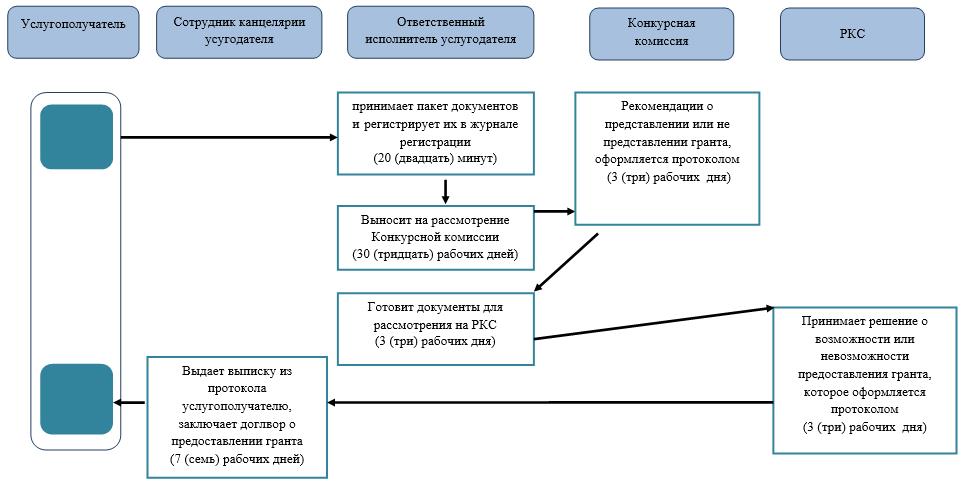 
      Условные знаки: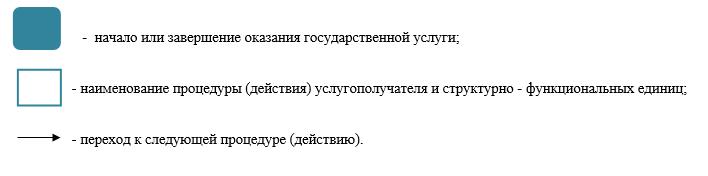  Регламент государственной услуги "Предоставление поддержки по развитию производственной (индустриальной) инфраструктуры в рамках Единой программы поддержки и развития бизнеса "Дорожная карта бизнеса 2020" 1. Общие положения
      1. Регламент государственной услуги "Предоставление поддержки по развитию производственной (индустриальной) инфраструктуры в рамках Единой программы поддержки и развития бизнеса "Дорожная карта бизнеса 2020" (далее - Регламент) разработан на основании стандарта государственной услуги "Предоставление поддержки по развитию производственной (индустриальной) инфраструктуры в рамках Единой программы поддержки и развития бизнеса "Дорожная карта бизнеса 2020" (далее – Стандарт), утвержденного приказом Министра национальной экономики Республики Казахстан от 24 апреля 2015 года № 352 "Об утверждении стандартов государственных услуг в сфере предпринимательства" (зарегистрировано в Реестре государственной регистрации нормативных правовых актов № 11181).
      Государственная услуга оказывается местным исполнительным органом Северо-Казахстанской области. 
      2. Прием заявлений и выдача результатов оказания государственной услуги осуществляются канцелярией местных исполнительных органов области, города областного и районного значения согласно приложению 1 к настоящему Регламенту.
      3. Форма оказания государственной услуги: бумажная.
      4. Результат оказания государственной услуги: выписка из протокола заседания Регионального координационного совета, либо мотивированный ответ об отказе в оказании государственной услуги в случаях и по основаниям, предусмотренным пунктом 10 настоящего регламента государственной услуги.
      Сноска. Пункт 4 - в редакции постановления акимата Северо-Казахстанской области от 25.07.2017 № 297 (вводится в действие по истечении десяти календарных дней после дня его первого официального опубликования).


      5. Форма предоставления результата оказания государственной услуги: бумажная.
      6. Государственная услуга оказывается бесплатно физическим и юридическим лицам (далее – услугополучатель). 2. Описание порядка действий структурных подразделений (сотрудников) услугодателя в процессе оказания государственной услуги
      7. Основанием для начала процедуры (действия) по оказанию государственной услуги является перечень документов, необходимых для оказания государственной услуги при обращении услугополучателя (либо его представителя по доверенности):
      заявка на участие в произвольной форме;
      бизнес-план;
      технико-экономического обоснование проекта, за исключением проектов, не требующих разработки технико-экономического обоснования;
      проектно-сметная документация по проекту.
      Подтверждением принятия документов является регистрация (штамп, входящий номер и дата) в канцелярии услугодателя, с указанием фамилии и инициалов лица, принявшего документы.
      8. Содержание каждой процедуры (действия), входящей в состав процесса оказания государственной услуги, длительность его выполнения:
      1) сотрудник канцелярии услугодателя принимает документы от услугополучателя, регистрирует и направляет их руководителю услугодателя - 15 (пятнадцать) минут;
      2) руководитель услугодателя после ознакомления с документами определяет ответственного исполнителя услугодателя - 5 (пять) часов;
      3) ответственный исполнитель услугодателя осуществляет проверку документов, готовит документы для рассмотрения на РКС - 6 (шесть) рабочих дней; 
      4) РКС принимает решение о возможности или невозможности предоставления поддержки по развитию производственной (индустриальной) инфраструктуры, которое оформляется протоколом - 3 (три) рабочих дня;
      5) ответственный исполнитель услугодателя подписывает протокол заседания РКС его членами и готовит выписку из протокола заседания РКС - 5 (пять) рабочих дней;
      6) сотрудник канцелярии услугодателя выдает выписку из протокола заседания РКС услугополучателю - 20 (двадцать) минут.
      9. Результаты процедуры (действия) по оказанию государственной услуги, который служит основанием для начала выполнения следующей процедуры (действия):
      1) регистрация заявления;
      2) виза руководства услугодателя;
      3) проверка полноты документов;
      4) протокол;
      5) подписание членами РКС протокола;
      6) выдача результата оказания государственной услуги услугополучателю.
      10. Услугодатель отказывает в оказании государственной услуги по следующим основаниям: 
      1) установление недостоверности документов, предоставленных услугополучателем для получения государственной услуги, и (или) данных (сведений), содержащих в них;
      2) несоответствие услугополучателя и (или) предоставляемых материалов, объектов, данных и сведений, необходимых для оказания государственной услуги, требованиям, установленным нормативно-правовыми актами Республики Казахстан.  3. Описание порядка взаимодействия структурных подразделений (сотрудников) услугодателя в процессе оказания государственной услуги
      11. Перечень структурных подразделений (сотрудников) услугодателя которые участвуют в процессе оказания государственной услуги:
      1) сотрудник канцелярии услугодателя;
      2) руководитель услугодателя;
      3) ответственный исполнитель услугодателя;
      4) РКС.
      12. Содержание каждой процедуры (действия), входящей в состав процесса оказания государственной услуги, длительность его выполнения:
      1) сотрудник канцелярии услугодателя принимает документы от услугополучателя, регистрирует и направляет их руководителю услугодателя - 15 (пятнадцать) минут;
      2) руководитель услугодателя после ознакомления с документами определяет ответственного исполнителя услугодателя - 5 (пять) часов;
      3) ответственный исполнитель услугодателя осуществляет проверку документов, готовит документы для рассмотрения на РКС - 6 (шесть) рабочих дней; 
      4) РКС принимает решение о возможности или невозможности предоставления поддержки по развитию производственной (индустриальной) инфраструктуры, которое оформляется протоколом - 3 (три) рабочих дня;
      5) ответственный исполнитель услугодателя подписывает протокол заседания РКС его членами и готовит выписку из протокола заседания РКС - 5 (пять) рабочих дней;
      6) сотрудник канцелярии услугодателя выдает выписку из протокола заседания РКС услугополучателю - 20 (двадцать) минут. 4. Описание порядка взаимодействия с Государственной корпорацией "Правительство для граждан" и (или) иными услугодателями, а также порядка использования информационных систем в процессе оказания государственной услуги
      13. Взаимодействие с Государственной корпорацией "Правительство для граждан" и веб-порталом "электронного правительства", а также использование информационных систем в процессе оказания государственной услуги не предусмотрено.
      14. Подробное описание последовательности процедур (действий), взаимодействий структурных подразделений (сотрудников) услугодателя в процессе оказания государственной услуги отражены в справочнике бизнес-процессов оказания государственной услуги согласно приложению 2 к Регламенту. 
      Сноска. Приложение 1 - в редакции постановления акимата Северо-Казахстанской области от 25.07.2017 № 297 (вводится в действие по истечении десяти календарных дней после дня его первого официального опубликования). Справочник бизнес-процессов оказания государственной услуги "Предоставление поддержки по развитию производственной (индустриальной) инфраструктуры в рамках Единой программы поддержки и развития бизнеса "Дорожная карта бизнеса 2020"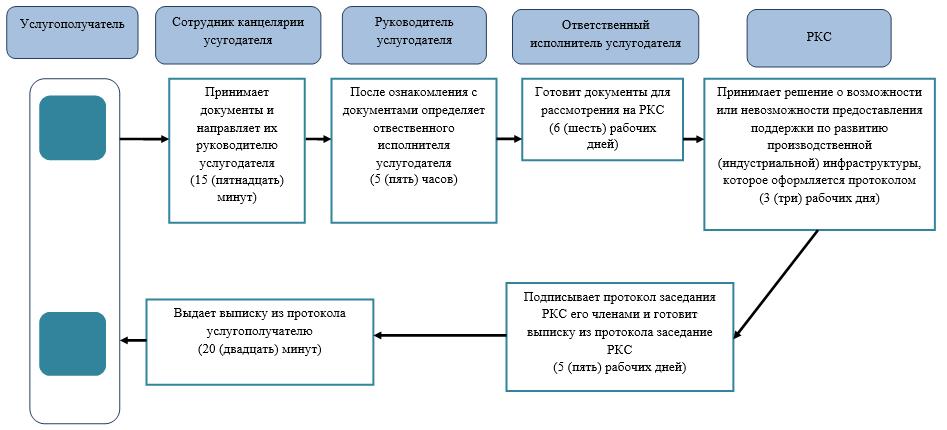 
      Условные знаки: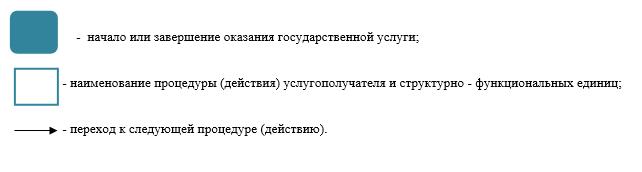 
					© 2012. РГП на ПХВ «Институт законодательства и правовой информации Республики Казахстан» Министерства юстиции Республики Казахстан
				
      Аким 
Северо-Казахстанской области

Е. Султанов
Утвержден постановлением акимата Северо-Казахстанской области от 10 января 2017 года № 6Приложение 1 к регламенту государственной услуги "Предоставление субсидирования части ставки вознаграждения по кредитам в рамках Единой программы поддержки и развития бизнеса "Дорожная карта бизнеса 2020"
№ п/п
Наименование 
Адрес, телефон
График работы
1
Коммунальное государственное учреждение "Управление предпринимательства и туризма акимата Северо-Казахстанской области"
город Петропавловск, улица Конституции Казахстана 58, кабинет 521, 

телефон: 

8(7152)50-22-85
С понедельника по пятницу с 9.00-18.30 часов, обед с 13.00 – 14.30 часов, кроме выходных и праздничных дней, в соответствии с трудовым законодательством Республики Казахстан.

Прием заявлений и выдачи результатов оказания государственной услуги осуществляется с 9.00 часов до 17.30 часов с перерывом на обед с 13.00 часов до 14.30 часов
2
Коммунальное государственное учреждение "Отдел предпринимательства акимата Айыртауского района 
Северо-Казахстанской области"
Северо – Казахстанская область, Айыртауский район, село Саумалколь, улица Шокана Уалиханова 44, 

телефон: 

8(71533)2-22-92
С понедельника по пятницу с 9.00-18.00 часов, обед с 13.00 – 14.00 часов, кроме выходных и праздничных дней, в соответствии с трудовым законодательством Республики Казахстан.

Прием заявлений и выдачи результатов оказания государственной услуги осуществляется с 9.00 часов до 17.30 часов с перерывом на обед с 13.00 часов до 14.30 часов
3
Коммунальное государственное учреждение "Отдел предпринимательства Акжарского района Северо-Казахстанской области"
Северо – Казахстанская область, Акжарский район, село Талшик, улица Целинная,13

телефон

8 (71546) 79-041
С понедельника по пятницу с 9.00-18.30 часов, обед с 13.00 – 14.30 часов, кроме выходных и праздничных дней, в соответствии с трудовым законодательством Республики Казахстан.

Прием заявлений и выдачи результатов оказания государственной услуги осуществляется с 9.00 часов до 17.30 часов с перерывом на обед с 13.00 часов до 14.30 часов
4
Коммунальное государственное учреждение "Отдел предпринимательства акимата Аккайынского района Северо-Казахстанской области"
Северо – Казахстанская область, Аккайынский район, село Смирново, улица 9 мая 67, кабинет 24, 

телефон: 

8(7152-32) 2-26-50

50-03-14
С понедельника по пятницу с 9.00-18.30 часов, обед с 13.00 – 14.30 часов, кроме выходных и праздничных дней, в соответствии с трудовым законодательством Республики Казахстан.

Прием заявлений и выдачи результатов оказания государственной услуги осуществляется с 9.00 часов до 17.30 часов с перерывом на обед с 13.00 часов до 14.30 часов
5
Коммунальное государственное учреждение "Отдел предпринимательства акимата Есильского района Северо-Казахстанской области"
Северо – Казахстанская область, Есильский район, село Явленка, улица Ленина 14 А, здание районного филиала партии "Нұр Отан"

8 (71543) 22-744
С понедельника по пятницу с 9.00-18.30 часов, обед с 13.00 – 14.30 часов, кроме выходных и праздничных дней, в соответствии с трудовым законодательством Республики Казахстан.

Прием заявлений и выдачи результатов оказания государственной услуги осуществляется с 9.00 часов до 17.30 часов с перерывом на обед с 13.00 часов до 14.30 часов
6
Коммунальное государственное учреждение "Отдел предпринимательства Жамбылского района Северо-Казахстанской области"
Северо – Казахстанская область, Жамбылский район, село Пресновка, улица Дружба 8, 

телефон: 

8(71544)2-12-93
С понедельника по пятницу с 9.00-18.30 часов, обед с 13.00 – 14.30 часов, кроме выходных и праздничных дней, в соответствии с трудовым законодательством Республики Казахстан.

Прием заявлений и выдачи результатов оказания государственной услуги осуществляется с 9.00 часов до 17.30 часов с перерывом на обед с 13.00 часов до 14.30 часов
7
Коммунальное государственное учреждение "Отдел предпринимательства района Магжана Жумабаева Северо-Казахстанской области"
Северо – Казахстанская область, район Магжана Жумабаева, город Булаево, улица Абая Кунанбаева 24, 

телефон: 

8(71531)2-23-98
С понедельника по пятницу с 9.00-18.30 часов, обед с 13.00 – 14.30 часов, кроме выходных и праздничных дней, в соответствии с трудовым законодательством Республики Казахстан.

Прием заявлений и выдачи результатов оказания государственной услуги осуществляется с 9.00 часов до 17.30 часов с перерывом на обед с 13.00 часов до 14.30 часов
8
Коммунальное государственное учреждение "Кызылжарский районный отдел предпринимательства"
Северо – Казахстанская область, Кызылжарский район, село Бесколь улица Гагарина 11, телефон: 

8(715-38) 2-24-61
С понедельника по пятницу с 9.00-18.30 часов, обед с 13.00 – 14.30 часов, кроме выходных и праздничных дней, в соответствии с трудовым законодательством Республики Казахстан.

Прием заявлений и выдачи результатов оказания государственной услуги осуществляется с 9.00 часов до 17.30 часов с перерывом на обед с 13.00 часов до 14.30 часов
9
Коммунальное государственное учреждение "Отдел предпринимательства акимата Мамлютского района Северо-Казахстанской области"
Северо – Казахстанская область, Мамлютский район, город Мамлютка, улица Абая Кунанбаева,5 телефон: 

8(71541)2-12-71
С понедельника по пятницу с 9.00-18.30 часов, обед с 13.00 – 14.30 часов, кроме выходных и праздничных дней, в соответствии с трудовым законодательством Республики Казахстан.

Прием заявлений и выдачи результатов оказания государственной услуги осуществляется с 9.00 часов до 17.30 часов с перерывом на обед с 13.00 часов до 14.30 часов
10
Коммунальное государственное учреждение "Отдел предпринимательства акимата района имени Габита Мусрепова Северо-Казахстанской области"
Северо-Казахстанская область, район имени Габита Мусрепова, село Новоишимское, улица Абылай Хана 11 В, кабинет 3, 

телефон: 

8 (71535) 2-17-45
С понедельника по пятницу с 9.00-18.30 часов, обед с 13.00 – 14.30 часов, кроме выходных и праздничных дней, в соответствии с трудовым законодательством Республики Казахстан.

Прием заявлений и выдачи результатов оказания государственной услуги осуществляется с 9.00 часов до 17.30 часов с перерывом на обед с 13.00 часов до 14.30 часов
11
Коммунальное государственное учреждение "Отдел предпринимательства акимата Тайыншинского района Северо-Казахстанской области"
Северо-Казахстанская область, Тайыншинский район, город Тайынша, улица Конституции Казахстана 197, телефон: 

8(71536)2-12-26, 23-9-20
С понедельника по пятницу с 9.00-18.30 часов, обед с 13.00 – 14.30 часов, кроме выходных и праздничных дней, в соответствии с трудовым законодательством Республики Казахстан.

Прием заявлений и выдачи результатов оказания государственной услуги осуществляется с 9.00 часов до 17.30 часов с перерывом на обед с 13.00 часов до 14.30 часов
12
Коммунальное государственное учреждение "Отдел предпринимательства акимата Тимирязевского района Северо-Казахстанской области"
Северо-Казахстанская область, Тимирязевский район, село Тимирязево улица Шокана Уалиханова, 25 

телефон: 

34-04-63

8(71537)2-03-34
С понедельника по пятницу с 9.00-18.30 часов, обед с 13.00 – 14.30 часов, кроме выходных и праздничных дней, в соответствии с трудовым законодательством Республики Казахстан.

Прием заявлений и выдачи результатов оказания государственной услуги осуществляется с 9.00 часов до 17.30 часов с перерывом на обед с 13.00 часов до 14.30 часов
13
Коммунальное государственное учреждение "Отдел предпринимательства акимата Уалихановского района Северо-Казахстанской области"
Северо-Казахстанская область, Уалихановский район, село Кишкиниколь, улица Уалиханова 85, 8(71542)22-8-78,

8(71542)21-9-08
С понедельника по пятницу с 9-00-18.30 часов, обед с 13.00-14.30 часов, кроме выходных и праздничных дней, в соответствии с трудовым законодательством Республики Казахстан.

Прием заявлений и выдачи результатов оказания государственной услуги осуществляется с 9.00 часов до 17.30 часов с перерывом на обед с 13.00 часов до 14.30 часов
14
Коммунальное государственное учреждение "Отдел предпринимательства акимата района Шал акына 
Северо-Казахстанской области"
Северо-Казахстанская область, район Шал акына, город Сергеевка, улица Победы 35, кабинет 107, телефон: 

8(71534) 2-74-91

8(71534)2-08-46

50-16-56
С понедельника по пятницу с 9.00-18.30 часов, обед с 13.00 – 14.30 часов, кроме выходных и праздничных дней, в соответствии с трудовым законодательством Республики Казахстан.

Прием заявлений и выдачи результатов оказания государственной услуги осуществляется с 9.00 часов до 17.30 часов с перерывом на обед с 13.00 часов до 14.30 часов
15
Коммунальное государственное учреждение "Отдел предпринимательства и сельского хозяйства акимата города Петропавловска"
город Петропавловск, улица Конституции Казахстана 23, кабинет 311, телефон: 

8(7152)502734
С понедельника по пятницу с 9.00-18.30 часов, обед с 13.00 – 14.30 часов, кроме выходных и праздничных дней, в соответствии с трудовым законодательством Республики Казахстан.

Прием заявлений и выдачи результатов оказания государственной услуги осуществляется с 9.00 часов до 17.30 часов с перерывом на обед с 13.00 часов до 14.30 часовПриложение 2 к регламенту государственной услуги "Предоставление субсидирования части ставки вознаграждения по кредитам в рамках Единой программы поддержки и развития бизнеса "Дорожная карта бизнеса 2020"Утвержден постановлением акимата Северо-Казахстанской области от 10 января 2017 года № 6Приложение 1 к регламенту государственной услуги "Предоставление гарантий по кредитам субъектов частного предпринимательства в рамках Единой программы поддержки и развития бизнеса "Дорожная карта бизнеса 2020"
№ п/п
Наименование 
Адрес, телефон
График работы
1
Коммунальное государственное учреждение "Управление предпринимательства и туризма акимата Северо-Казахстанской области"
город Петропавловск, улица Конституции Казахстана 58, кабинет 521, 

телефон: 

8(7152)50-22-85
С понедельника по пятницу с 9.00-18.30 часов, обед с 13.00 – 14.30 часов, кроме выходных и праздничных дней, в соответствии с трудовым законодательством Республики Казахстан.

Прием заявлений и выдачи результатов оказания государственной услуги осуществляется с 9.00 часов до 17.30 часов с перерывом на обед с 13.00 часов до 14.30 часов
2
Коммунальное государственное учреждение "Отдел предпринимательства акимата Айыртауского района Северо-Казахстанской области"
Северо – Казахстанская область, Айыртауский район, село Саумалколь, улица Шокана Уалиханова 44, 

телефон: 

8(71533)2-22-92
С понедельника по пятницу с 9.00-18.00 часов, обед с 13.00 – 14.00 часов, кроме выходных и праздничных дней, в соответствии с трудовым законодательством Республики Казахстан.

Прием заявлений и выдачи результатов оказания государственной услуги осуществляется с 9.00 часов до 17.30 часов с перерывом на обед с 13.00 часов до 14.30 часов
3
Коммунальное государственное учреждение "Отдел предпринимательства Акжарского района Северо-Казахстанской области"
Северо – Казахстанская область, Акжарский район, село Талшик, улица Целинная,13

телефон

8 (71546) 79-041
С понедельника по пятницу с 9.00-18.30 часов, обед с 13.00 – 14.30 часов, кроме выходных и праздничных дней, в соответствии с трудовым законодательством Республики Казахстан.

Прием заявлений и выдачи результатов оказания государственной услуги осуществляется с 9.00 часов до 17.30 часов с перерывом на обед с 13.00 часов до 14.30 часов
4
Коммунальное государственное учреждение "Отдел предпринимательства акимата Аккайынского района Северо-Казахстанской области"
Северо – Казахстанская область, Аккайынский район, село Смирново, улица 9 мая 67, кабинет 24, 

телефон: 

8(7152-32) 2-26-50

50-03-14
С понедельника по пятницу с 9.00-18.30 часов, обед с 13.00 – 14.30 часов, кроме выходных и праздничных дней, в соответствии с трудовым законодательством Республики Казахстан.

Прием заявлений и выдачи результатов оказания государственной услуги осуществляется с 9.00 часов до 17.30 часов с перерывом на обед с 13.00 часов до 14.30 часов
5
Коммунальное государственное учреждение "Отдел предпринимательства акимата Есильского района 
Северо-Казахстанской области"
Северо – Казахстанская область, Есильский район, село Явленка, улица Ленина 14 А, здание районного филиала партии "Нұр Отан"

8 (71543) 22-744
С понедельника по пятницу с 9.00-18.30 часов, обед с 13.00 – 14.30 часов, кроме выходных и праздничных дней, в соответствии с трудовым законодательством Республики Казахстан.

Прием заявлений и выдачи результатов оказания государственной услуги осуществляется с 9.00 часов до 17.30 часов с перерывом на обед с 13.00 часов до 14.30 часов
6
Коммунальное государственное учреждение "Отдел предпринимательства Жамбылского района Северо-Казахстанской области"
Северо – Казахстанская область, Жамбылский район, село Пресновка, улица Дружба 8, 

телефон: 

8(71544)2-12-93
С понедельника по пятницу с 9.00-18.30 часов, обед с 13.00 – 14.30 часов, кроме выходных и праздничных дней, в соответствии с трудовым законодательством Республики Казахстан.

Прием заявлений и выдачи результатов оказания государственной услуги осуществляется с 9.00 часов до 17.30 часов с перерывом на обед с 13.00 часов до 14.30 часов
7
Коммунальное государственное учреждение "Отдел предпринимательства района Магжана Жумабаева Северо-Казахстанской области"
Северо – Казахстанская область, район Магжана Жумабаева, город Булаево, улица Абая Кунанбаева 24, 

телефон: 

8(71531)2-23-98
С понедельника по пятницу с 9.00-18.30 часов, обед с 13.00 – 14.30 часов, кроме выходных и праздничных дней, в соответствии с трудовым законодательством Республики Казахстан.

Прием заявлений и выдачи результатов оказания государственной услуги осуществляется с 9.00 часов до 17.30 часов с перерывом на обед с 13.00 часов до 14.30 часов
8
Коммунальное государственное учреждение "Кызылжарский районный отдел предпринимательства"
Северо – Казахстанская область, Кызылжарский район, село Бесколь улица Гагарина 11, телефон: 

8(715-38) 2-24-61
С понедельника по пятницу с 9.00-18.30 часов, обед с 13.00 – 14.30 часов, кроме выходных и праздничных дней, в соответствии с трудовым законодательством Республики Казахстан.

Прием заявлений и выдачи результатов оказания государственной услуги осуществляется с 9.00 часов до 17.30 часов с перерывом на обед с 13.00 часов до 14.30 часов
9
Коммунальное государственное учреждение "Отдел предпринимательства акимата Мамлютского района Северо-Казахстанской области"
Северо – Казахстанская область, Мамлютский район, город Мамлютка, улица Абая Кунанбаева,5 телефон: 

8(71541)2-12-71
С понедельника по пятницу с 9.00-18.30 часов, обед с 13.00 – 14.30 часов, кроме выходных и праздничных дней, в соответствии с трудовым законодательством Республики Казахстан.

Прием заявлений и выдачи результатов оказания государственной услуги осуществляется с 9.00 часов до 17.30 часов с перерывом на обед с 13.00 часов до 14.30 часов
10
Коммунальное государственное учреждение "Отдел предпринимательства акимата района имени Габита Мусрепова Северо-Казахстанской области"
Северо-Казахстанская область, район имени Габита Мусрепова, село Новоишимское, улица Абылай Хана 11 В, кабинет 3, 

телефон: 

8 (71535) 2-17-45
С понедельника по пятницу с 9.00-18.30 часов, обед с 13.00 – 14.30 часов, кроме выходных и праздничных дней, в соответствии с трудовым законодательством Республики Казахстан.

Прием заявлений и выдачи результатов оказания государственной услуги осуществляется с 9.00 часов до 17.30 часов с перерывом на обед с 13.00 часов до 14.30 часов
11
Коммунальное государственное учреждение "Отдел предпринимательства акимата Тайыншинского района Северо-Казахстанской области"
Северо-Казахстанская область, Тайыншинский район, город Тайынша, улица Конституции Казахстана 197, телефон: 

8(71536)2-12-26, 23-9-20
С понедельника по пятницу с 9.00-18.30 часов, обед с 13.00 – 14.30 часов, кроме выходных и праздничных дней, в соответствии с трудовым законодательством Республики Казахстан.

Прием заявлений и выдачи результатов оказания государственной услуги осуществляется с 9.00 часов до 17.30 часов с перерывом на обед с 13.00 часов до 14.30 часов
12
Коммунальное государственное учреждение "Отдел предпринимательства акимата Тимирязевского района Северо-Казахстанской области"
Северо-Казахстанская область, Тимирязевский район, село Тимирязево улица Шокана Уалиханова, 25 

телефон: 

34-04-63

8(71537)2-03-34
С понедельника по пятницу с 9.00-18.30 часов, обед с 13.00 – 14.30 часов, кроме выходных и праздничных дней, в соответствии с трудовым законодательством Республики Казахстан.

Прием заявлений и выдачи результатов оказания государственной услуги осуществляется с 9.00 часов до 17.30 часов с перерывом на обед с 13.00 часов до 14.30 часов
13
Коммунальное государственное учреждение "Отдел предпринимательства акимата Уалихановского района Северо-Казахстанской области"
Северо-Казахстанская область, Уалихановский район, село Кишкиниколь, улица Уалиханова 85, 8(71542)22-8-78,

8(71542)21-9-08
С понедельника по пятницу с 9-00-18.30 часов, обед с 13.00-14.30 часов, кроме выходных и праздничных дней, в соответствии с трудовым законодательством Республики Казахстан.

Прием заявлений и выдачи результатов оказания государственной услуги осуществляется с 9.00 часов до 17.30 часов с перерывом на обед с 13.00 часов до 14.30 часов
14
Коммунальное государственное учреждение "Отдел предпринимательства акимата района Шал акына Северо-Казахстанской области"
Северо-Казахстанская область, район Шал акына, город Сергеевка, улица Победы 35, кабинет 107, телефон: 

8(71534) 2-74-91

8(71534)2-08-46

50-16-56
С понедельника по пятницу с 9.00-18.30 часов, обед с 13.00 – 14.30 часов, кроме выходных и праздничных дней, в соответствии с трудовым законодательством Республики Казахстан.

Прием заявлений и выдачи результатов оказания государственной услуги осуществляется с 9.00 часов до 17.30 часов с перерывом на обед с 13.00 часов до 14.30 часов
15
Коммунальное государственное учреждение "Отдел предпринимательства и сельского хозяйства акимата города Петропавловска"
город Петропавловск, улица Конституции Казахстана 23, кабинет 311, телефон: 

8(7152)502734
С понедельника по пятницу с 9.00-18.30 часов, обед с 13.00 – 14.30 часов, кроме выходных и праздничных дней, в соответствии с трудовым законодательством Республики Казахстан.

Прием заявлений и выдачи результатов оказания государственной услуги осуществляется с 9.00 часов до 17.30 часов с перерывом на обед с 13.00 часов до 14.30 часовПриложение 2 к регламенту государственной услуги "Предоставление гарантий по кредитам субъектов частного предпринимательства в рамках Единой программы поддержки и развития бизнеса "Дорожная карта бизнеса 2020"Приложение 3 к регламенту государственной услуги "Предоставление гарантий по кредитам субъектов частного предпринимательства в рамках Единой программы поддержки и развития бизнеса "Дорожная карта бизнеса 2020"Приложение 4 к регламенту государственной услуги "Предоставление гарантий по кредитам субъектов частного предпринимательства в рамках Единой программы поддержки и развития бизнеса "Дорожная карта бизнеса 2020"Утвержден постановлением акимата Северо-Казахстанской области от 10 января 2017 года № 6Приложение 1 к регламенту государственной услуги "Предоставление государственных грантов в рамках Единой программы поддержки и развития бизнеса "Дорожная карта бизнеса 2020"
№ п/п
Наименование 
Адрес, телефон
График работы
1
Коммунальное государственное учреждение "Управление предпринимательства и туризма акимата Северо-Казахстанской области"
город Петропавловск, улица Конституции Казахстана 58, кабинет 521, телефон: 

8(7152)50-22-85
С понедельника по пятницу с 9.00-18.30 часов, обед с 13.00 – 14.30 часов, кроме выходных и праздничных дней, в соответствии с трудовым законодательством Республики Казахстан
2
Коммунальное государственное учреждение "Отдел предпринимательства акимата Айыртауского района Северо-Казахстанской области"
Северо – Казахстанская область, Айыртауский район, село Саумалколь, улица Шокана Уалиханова 44, 

телефон: 

8(71533)2-22-92
С понедельника по пятницу с 9.00-18.00 часов, обед с 13.00 – 14.00 часов, кроме выходных и праздничных дней, в соответствии с трудовым законодательством Республики Казахстан
3
Коммунальное государственное учреждение "Отдел предпринимательства Акжарского района Северо-Казахстанской области"
Северо – Казахстанская область, Акжарский район, село Талшик, улица Целинная,13

телефон

8 (71546) 79-041
С понедельника по пятницу с 9.00-18.30 часов, обед с 13.00 – 14.30 часов, кроме выходных и праздничных дней, в соответствии с трудовым законодательством Республики Казахстан
4
Коммунальное государственное учреждение "Отдел предпринимательства акимата Аккайынского района Северо-Казахстанской области"
Северо – Казахстанская область, Аккайынский район, село Смирново, улица 9 мая 67, кабинет 24, телефон: 

8(7152-32) 2-26-50

50-03-14
С понедельника по пятницу с 9.00-18.30 часов, обед с 13.00 – 14.30 часов, кроме выходных и праздничных дней, в соответствии с трудовым законодательством Республики Казахстан
5
Коммунальное государственное учреждение "Отдел предпринимательства акимата Есильского района Северо-Казахстанской области"
Северо – Казахстанская область, Есильский район, село Явленка, улица Ленина 14 А, здание районного филиала партии "Нұр Отан"

8 (71543) 22-744
С понедельника по пятницу с 9.00-18.30 часов, обед с 13.00 – 14.30 часов, кроме выходных и праздничных дней, в соответствии с трудовым законодательством Республики Казахстан
6
Коммунальное государственное учреждение "Отдел предпринимательства Жамбылского района Северо-Казахстанской области"
Северо – Казахстанская область, Жамбылский район, село Пресновка, улица Дружба 8, 

телефон: 

8(71544)2-12-93
С понедельника по пятницу с 9.00-18.30 часов, обед с 13.00 – 14.30 часов, кроме выходных и праздничных дней, в соответствии с трудовым законодательством Республики Казахстан
7
Коммунальное государственное учреждение "Отдел предпринимательства района Магжана Жумабаева Северо-Казахстанской области"
Северо – Казахстанская область, район Магжана Жумабаева, город Булаево, улица Абая Кунанбаева 24, 

телефон: 

8(71531)2-23-98
С понедельника по пятницу с 9.00-18.00 часов, обед с 13.00 – 14.00 часов, кроме выходных и праздничных дней, в соответствии с трудовым законодательством Республики Казахстан
8
Коммунальное государственное учреждение "Кызылжарский районный отдел предпринимательства"
Северо – Казахстанская область, Кызылжарский район, село Бесколь улица Гагарина 11, телефон: 

8(715-38) 2-24-61
С понедельника по пятницу с 9.00-18.30 часов, обед с 13.00 – 14.30 часов, кроме выходных и праздничных дней, в соответствии с трудовым законодательством Республики Казахстан
9
Коммунальное государственное учреждение "Отдел предпринимательства акимата Мамлютского района Северо-Казахстанской области"
Северо – Казахстанская область, Мамлютский район, город Мамлютка, улица Абая Кунанбаева,5 телефон: 

8(71541)2-12-71
С понедельника по пятницу с 9.00-18.30 часов, обед с 13.00 – 14.30 часов, кроме выходных и праздничных дней, в соответствии с трудовым законодательством Республики Казахстан
10
Коммунальное государственное учреждение "Отдел предпринимательства акимата района имени Габита Мусрепова Северо-Казахстанской области"
Северо-Казахстанская область, район имени Габита Мусрепова, село Новоишимское, улица Абылай Хана 11 В, кабинет 3, 

телефон: 

8 (71535) 2-17-45
С понедельника по пятницу с 9.00-18.30 часов, обед с 13.00 – 14.30 часов, кроме выходных и праздничных дней, в соответствии с трудовым законодательством Республики Казахстан
11
Коммунальное государственное учреждение "Отдел предпринимательства акимата Тайыншинского района Северо-Казахстанской области"
Северо-Казахстанская область, Тайыншинский район, город Тайынша, улица Конституции Казахстана 197, телефон: 8(71536)2-12-26, 23-9-20
С понедельника по пятницу с 9.00-18.30 часов, обед с 13.00 – 14.30 часов, кроме выходных и праздничных дней, в соответствии с трудовым законодательством Республики Казахстан
12
Коммунальное государственное учреждение "Отдел предпринимательства акимата Тимирязевского района Северо-Казахстанской области"
Северо-Казахстанская область, Тимирязевский район, село Тимирязево улица Шокана Уалиханова, 25 

телефон: 34-04-63

8(71537)2-03-34
С понедельника по пятницу с 9.00-18.30 часов, обед с 13.00 – 14.30 часов, кроме выходных и праздничных дней, в соответствии с трудовым законодательством Республики Казахстан
13
Коммунальное государственное учреждение "Отдел предпринимательства акимата Уалихановского района Северо-Казахстанской области"
Северо-Казахстанская область, Уалихановский район, село Кишкиниколь, улица Уалиханова 85, 8(71542)22-8-78,

8(71542)21-9-08
С понедельника по пятницу с 9-00-18.30 часов, обед с 13.00-14.30 часов, кроме выходных и праздничных дней, в соответствии с трудовым законодательством Республики Казахстан
14
Государственное учреждение "Отдел предпринимательства района Шал акына Северо-Казахстанской области"
Северо-Казахстанская область, район Шал акына, город Сергеевка, улица Победы 35, кабинет 107, телефон: 

8(71534) 2-74-91

8(71534)2-08-46

50-16-56
С понедельника по пятницу с 9.00-18.30 часов, обед с 13.00 – 14.30 часов, кроме выходных и праздничных дней, в соответствии с трудовым законодательством Республики Казахстан
15
Коммунальное государственное учреждение "Отдел предпринимательства и сельского хозяйства акимата города Петропавловска"
город Петропавловск, улица Конституции Казахстана 23, кабинет 311, телефон: 

8(7152)502734
С понедельника по пятницу с 9.00-18.30 часов, обед с 13.00 – 14.30 часов, кроме выходных и праздничных дней, в соответствии с трудовым законодательством Республики КазахстанПриложение 2 к регламенту государственной услуги "Предоставление государственных грантов в рамках Единой программы поддержки и развития бизнеса "Дорожная карта бизнеса 2020"Утвержден постановлением акимата Северо-Казахстанской области от 10 января 2017 года № 6Приложение 1 к регламенту государственной услуги "Предоставление поддержки по развитию производственной (индустриальной) инфраструктуры в рамках Единой программы поддержки и развития бизнеса "Дорожная карта бизнеса 2020"
№ п/п
Наименование 
Адрес, телефон
График работы
1
Коммунальное государственное учреждение "Управление предпринимательства и туризма акимата Северо-Казахстанской области"
город Петропавловск, улица Конституции Казахстана 58, кабинет 521, телефон: 8(7152)50-22-85
С понедельника по пятницу с 9.00-18.30 часов, обед с 13.00 – 14.30 часов, кроме выходных и праздничных дней, в соответствии с трудовым законодательством Республики Казахстан
2
Коммунальное государственное учреждение "Отдел предпринимательства акимата Айыртауского района Северо-Казахстанской области"
Северо – Казахстанская область, Айыртауский район, село Саумалколь, улица Шокана Уалиханова 44, 

телефон: 

8(71533)2-22-92
С понедельника по пятницу с 9.00-18.00 часов, обед с 13.00 – 14.00 часов, кроме выходных и праздничных дней, в соответствии с трудовым законодательством Республики Казахстан
3
Коммунальное государственное учреждение "Отдел предпринимательства Акжарского района Северо-Казахстанской области"
Северо – Казахстанская область, Акжарский район, село Талшик, улица Целинная,13

телефон

8 (71546) 79-041
С понедельника по пятницу с 9.00-18.30 часов, обед с 13.00 – 14.30 часов, кроме выходных и праздничных дней, в соответствии с трудовым законодательством Республики Казахстан
4
Коммунальное государственное учреждение "Отдел предпринимательства акимата Аккайынского района Северо-Казахстанской области"
Северо – Казахстанская область, Аккайынский район, село Смирново, улица 9 мая 67, кабинет 24, телефон: 

8(7152-32) 2-26-50

50-03-14
С понедельника по пятницу с 9.00-18.30 часов, обед с 13.00 – 14.30 часов, кроме выходных и праздничных дней, в соответствии с трудовым законодательством Республики Казахстан
5
Коммунальное государственное учреждение "Отдел предпринимательства акимата Есильского района Северо-Казахстанской области"
Северо – Казахстанская область, Есильский район, село Явленка, улица Ленина 14 А, здание районного филиала партии "Нұр Отан" 8 (71543) 22-744
С понедельника по пятницу с 9.00-18.30 часов, обед с 13.00 – 14.30 часов, кроме выходных и праздничных дней, в соответствии с трудовым законодательством Республики Казахстан
6
Коммунальное государственное учреждение "Отдел предпринимательства Жамбылского района Северо-Казахстанской области"
Северо – Казахстанская область, Жамбылский район, село Пресновка, улица Дружба 8, 

телефон: 8(71544)2-12-93
С понедельника по пятницу с 9.00-18.30 часов, обед с 13.00 – 14.30 часов, кроме выходных и праздничных дней, в соответствии с трудовым законодательством Республики Казахстан
7
Коммунальное государственное учреждение "Отдел предпринимательства района Магжана Жумабаева Северо-Казахстанской области"
Северо – Казахстанская область, район Магжана Жумабаева, город Булаево, улица Абая Кунанбаева 24, 

телефон: 

8(71531)2-23-98
С понедельника по пятницу с 9.00-18.00 часов, обед с 13.00 – 14.00 часов, кроме выходных и праздничных дней, в соответствии с трудовым законодательством Республики Казахстан
8
Коммунальное государственное учреждение "Кызылжарский районный отдел предпринимательства"
Северо – Казахстанская область, Кызылжарский район, село Бесколь улица Гагарина 11, телефон: 

8(715-38) 2-24-61
С понедельника по пятницу с 9.00-18.30 часов, обед с 13.00 – 14.30 часов, кроме выходных и праздничных дней, в соответствии с трудовым законодательством Республики Казахстан
9
Коммунальное государственное учреждение "Отдел предпринимательства акимата Мамлютского района Северо-Казахстанской области"
Северо – Казахстанская область, Мамлютский район, город Мамлютка, улица Абая Кунанбаева,5 телефон: 

8(71541)2-12-71
С понедельника по пятницу с 9.00-18.30 часов, обед с 13.00 – 14.30 часов, кроме выходных и праздничных дней, в соответствии с трудовым законодательством Республики Казахстан
10
Коммунальное государственное учреждение "Отдел предпринимательства акимата района имени Габита Мусрепова Северо-Казахстанской области"
Северо-Казахстанская область, район имени Габита Мусрепова, село Новоишимское, улица Абылай Хана 11 В, кабинет 3, 

телефон: 

8 (71535) 2-17-45
С понедельника по пятницу с 9.00-18.30 часов, обед с 13.00 – 14.30 часов, кроме выходных и праздничных дней, в соответствии с трудовым законодательством Республики Казахстан
11
Коммунальное государственное учреждение "Отдел предпринимательства акимата Тайыншинского района Северо-Казахстанской области"
Северо-Казахстанская область, Тайыншинский район, город Тайынша, улица Конституции Казахстана 197, телефон: 8(71536)2-12-26, 23-9-20
С понедельника по пятницу с 9.00-18.30 часов, обед с 13.00 – 14.30 часов, кроме выходных и праздничных дней, в соответствии с трудовым законодательством Республики Казахстан
12
Коммунальное государственное учреждение "Отдел предпринимательства акимата Тимирязевского района Северо-Казахстанской области"
Северо-Казахстанская область, Тимирязевский район, село Тимирязево улица Шокана Уалиханова, 25 

телефон: 34-04-63

8(71537)2-03-34
С понедельника по пятницу с 9.00-18.30 часов, обед с 13.00 – 14.30 часов, кроме выходных и праздничных дней, в соответствии с трудовым законодательством Республики Казахстан
13
Коммунальное государственное учреждение "Отдел предпринимательства акимата Уалихановского района Северо-Казахстанской области"
Северо-Казахстанская область, Уалихановский район, село Кишкиниколь, улица Уалиханова 85, 8(71542)22-8-78,

8(71542)21-9-08
С понедельника по пятницу с 9-00-18.30 часов, обед с 13.00-14.30 часов, кроме выходных и праздничных дней, в соответствии с трудовым законодательством Республики Казахстан
14
Государственное учреждение "Отдел предпринимательства района Шал акына Северо-Казахстанской области"
Северо-Казахстанская область, район Шал акына, город Сергеевка, улица Победы 35, кабинет 107, телефон: 

8(71534) 2-74-91

8(71534)2-08-46

50-16-56
С понедельника по пятницу с 9.00-18.30 часов, обед с 13.00 – 14.30 часов, кроме выходных и праздничных дней, в соответствии с трудовым законодательством Республики Казахстан
15
Коммунальное государственное учреждение "Отдел предпринимательства и сельского хозяйства акимата города Петропавловска"
город Петропавловск, улица Конституции Казахстана 23, кабинет 311, телефон: 

8(7152)502734
С понедельника по пятницу с 9.00-18.30 часов, обед с 13.00 – 14.30 часов, кроме выходных и праздничных дней, в соответствии с трудовым законодательством Республики КазахстанПриложение 2 к регламенту государственной услуги "Предоставление поддержки по развитию производственной (индустриальной) инфраструктуры в рамках Единой программы поддержки и развития бизнеса "Дорожная карта бизнеса 2020"